Welcome To Emmanuel Lutheran – N.A.L.C.Thanks for worshiping with us this evening. Your presence is your gift to us. We pray that our Service of Worship is a blessing to you. Sealed by the Holy Spirit and marked with the cross of Christ forever we are -- praising, proclaiming and practicing  --  Emmanuel,   God  with  us,   in  daily  life!Emmanuel Lutheran Church	Emmanuel North 		3819 - 18th Avenue NW      		1965 Emmanuel Dr NW Rochester, MN 55901		(7601 - 18th Ave NW)Phone: 507-206-3048              Website: 	         www.emmanuelofrochester.org Email Address:       EmmanuelRochesterNALC@gmail.com          Facebook page:      Emmanuel Lutheran Church of Rochester, MNMen’s Bible StudyMen meet at Oasis Church each Wednesday at 11am, Nov 22nd & 29th and Dec 6th, 13th, 20th & 27th to study the Scriptures.Women’s Bible StudyWomen meet at Oasis Church every other Wednesday at 1pm, Nov 29th and Dec 13th to study “Chasing Vines”  by  Beth  Moore.Thrivent Choice DollarsIf  You  Have  Thrivent  Products, Call  1-800-847-4836 or go  online, www.thrivent.org  and  Designate Your “Choice Dollars”.  TODAY!  Congregational MeetingAfter this worship service is a Special Congregational Meeting. The purpose is to vote on the Motion to approve engaging AB Systems, Inc., Rochester, MN to begin Phase II of church construction at ‘Emmanuel North’ in the spring of 2024.And Then, Treats & Coffee TonightFollowing tonight’s worship service, treats, coffee and juice will be provided and served by Samia Nelson and Leitha Bothun.Page 16 of 16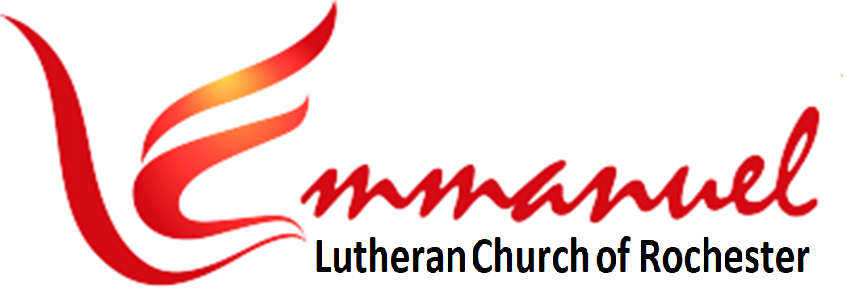 Worship – Pentecost 25   	   	   Sat, Nov 18th, 2023 – 4pmPastor:      Rev John Saethre	   With One Voice HymnalPianist:     Mary Ann Groven	   Bread of Life & CommunionReader:     Nora Serr	  		   * indicates stand if ableBrief Order of Confession & Forgiveness – Pg 10-11P: In the name of the Father and of the Son and of the Holy Spirit.C: Amen.P: Almighty God, to whom all hearts are open, all desires known, and from whom no secrets are hid: Cleanse the thoughts of our hearts by the inspiration of you Holy Spirit, that we may perfectly love you and worthily magnify your holy name, through Jesus Christ our Lord.						C: Amen.P: If we say we have no sin, we deceive ourselves, and the truth is not in us. But if we confess our sins, God who is faithful and just will forgive our sins and cleanse us from all unrighteousness.P: Most merciful God,C: We confess that we are in bondage to sin and cannot free ourselves. We have sinned against you in thought, word, and deed, by what we have done and by what we have left undone. We have not loved you with our whole heart; we have not loved our neighbors as ourselves. For the sake of your Son, Jesus Christ, have mercy on us. Forgive us, renew us, and lead us, so that we may delight in your will and walk in your ways, to the glory of your holy name. 	Amen.Page 1 of 16P: In the mercy of almighty God, Jesus Christ was given to die for us, and for his sake God forgives us all our sins. As a called and ordained minister of the Church of Christ, and by his authority, I therefore declare to you the entire forgiveness of all your sins in the name of the Father, and of the Son, and of the Holy Spirit. C: Amen.Hymn:   Jesus, Come, For We Invite You - WOV #648V1	Je-sus, Come, For We In-vite You,Guest and Mas-ter, Friend and Lord.Now, as Once at Ca-na's Wed-ding,Speak, and Let us Hear Your Word.Lead us Through Our Need or Doubt-ing,Hope Be Born and Joy Re-stored.V2	Je-sus, Come, Trans-form Our Plea-sures,Guide us in-to Paths Un-known.Bring Your Gifts, Com-mand Your Ser-vants,Let us Trust in You A-lone.Though Your Hand May Work in Se-cret,All Shall See What You Have Done.V3	Je-sus, Come in New Cre-a-tion,Heav’n Brought Near in Pow-r Di-vine.Give Your Un-ex-pect-ed Glo-ry,Chang-ing Wa-ter in-to Wine.Rouse the Faith of Your Dis-ci-ples.Come, Our First and Great-est Sign.V4	Je-sus, Come, Sur-prise Our Dull-ness,Make us Will-ing to Re-ceiveMore Than We Can Yet Im-ag-ine,All the Best You Have to Give.Let us Find Your Hid-den Rich-es,Taste Your Love, Be-lieve and Live.Page 2 of 16*Greeting – Pg 28P:  The grace of our Lord Jesus Christ, the love of Godand the Communion of the Holy Spirit Be with you all.C:  And also with you.*Kyrie – Pg 28P:  Ky – ri - e  e – le -  i- son:      C:  Lord, Have Mer-cy P:  Chri - ste  e – le – I - son:	      C:  Christ, Have Mer-cyP:  Ky – ri - e  e – le -  i- son:      C:  Lord, Have Mer-cyPage 3 of 16Hymn of Praise – Pg 29-30Glo-ry to God, Glo-ry to God, Glo-ry to God in the High-est.Glo-ry to God, Glo-ry to God, And Peace to God’s Peo-ple on Earth. Lord God,  Heav-en-ly King,  Al-might-y God and Fa-ther,We Wor-ship You,  We Give You Thanks, We Praise You for Your Glo-ry.Glo-ry to God, Glo-ry to God, Glo-ry to God in the High-est.Glo-ry to God, Glo-ry to God, And Peace to God’s Peo-ple on Earth.Lo-rd,  Je-sus Christ,  On-ly Son of the Fa-ther,Lord God,  Lamb of God, You Take A-way the Sin of the World,  Have Mer-cy on Us.You Are Seat-ed at the Right Hand Of the Fa-ther, Re-ceive Our Prayer.Glo-ry to God, Glo-ry to God, Glo-ry to God in the High-est.Glo-ry to God, Glo-ry to God, And Peace to God’s Peo-ple on Earth. For You A-lone Are the Ho-ly One,  You A-lone Are the Lord,You A-lone Are the Most High,  Je-sus Christ, With the Ho-ly Spir-it,  In the Glo-ry of God the Fa-ther.  A-men.Glo-ry to God, Glo-ry to God, Glo-ry to God in the High-est.Glo-ry to God, Glo-ry to God, And Peace to God’s Peo-ple on Earth. And Peace to God’s Peo-ple on Earth.Page 4 of 16* Salutation – Pg 30P:  The Lord be with you.	       C:  And also with you. Prayer of the Day – Pg 30P: Let us pray:	Lord God, rule and govern our hearts and minds by your Holy Spirit, that while keeping the end of all things in mind, we may be stirred up to holiness in this life and come to be with you forever in that life to come. Grant this, we pray, through Jesus Christ, your Son, our Lord, who lives and reigns with you and the Holy Spirit, one God, now and forever.                                        C:  Amen. 1st Reading: Zephaniah 1:7-167Be silent before the Lord God! For the day of the Lord is near; the Lord has prepared a sacrifice and consecrated his guests. 8And on the day of the Lord’s sacrifice — “I will punish the officials and the king’s sons and all who array themselves in foreign attire.  9On that day I will punish everyone who leaps over the threshold, and those who fill their master’s house with violence and fraud. 10On that day,” declares the Lord, “a cry will be heard from the Fish Gate, a wail from the Second Quarter, a loud crash from the hills. 11Wail, O inhabitants of the Mortar! For all the traders are no more; all who weigh out silver are cut off. 12At that time I will search Jerusalem with lamps, and I will punish the men who are complacent, those who say in their hearts, ‘The Lord will not do good, nor will he do ill.’ 13Their goods shall be plundered, and their houses laid waste. Though they build houses, they shall not inhabit them; though they plant vineyards, they shall not drink wine from them.”   14The great day of the Lord is near, near and hastening fast; the sound of the day of the Lord is bitter; the mighty man cries aloud there. 15A day of wrath is that day, a day of distress and anguish, a day of ruin and devastation, a day of darkness and gloom, a day of clouds and thick darkness, 16a day of trumpet blast and battle cry against the fortified cities and against the lofty battlements.The Word of the Lord. 		 	C: Thanks be to God.Psalm 90:1-12 (Read Responsively)1		Lord, you have been our refuge			From one generation to another.                                2		Before the mountains were brought forth, 		Or the land and the earth were born,			From age to age you are God.                                     3		You turn us back to the dust and say,			“Go back, O child of earth.”                                        4		For a thousand years in your sight 		Are like yesterday when it is past			And like a watch in the night.                                    5		You sweep us away like a dream;			We fade away suddenly like the grass.                       6		In the morning it is green and flourishes;			In the evening it is dried up and withered.                  7		For we consume away in your displeasure;			We are afraid because of your wrathful indignation.   8		Our iniquities you have set before you,			And our secret sins in the light of your countenance. 9		When you are angry, all our days are gone;			We bring our years to an end like a sigh.                    10		The span of our life is seventy years,		Perhaps in strength even eighty;			Yet the sum of them is but labor and sorrow, 			For they pass away quickly and we are gone.             11		Who regards the power of your wrath?			Who rightly fears your indignation?                           12	So teach us to number our daysThat we may apply our hearts to wisdom. Page 6 of 162nd Reading: 1 Thessalonians 5:1-111Now concerning the times and the seasons, brothers, you have no need to have anything written to you. 2For you yourselves are fully aware that the day of the Lord will come like a thief in the night. 3While people are saying, “There is peace and security,” then sudden destruction will come upon them as labor pains come upon a pregnant woman, and they will not escape.  4But you are not in darkness, brothers, for that day to surprise you like a thief. 5For you are all children of light, children of the day. We are not of the night or of the darkness. 6So then let us not sleep, as others do, but let us keep awake and be sober. 7For those who sleep, sleep at night, and those who get drunk, are drunk at night. 8But since we belong to the day, let us be sober, having put on the breastplate of faith and love, and for a helmet the hope of salvation. 9For God has not destined us for wrath, but to obtain salvation through our Lord Jesus Christ, 10who died for us so that whether we are awake or asleep we might live with him. 11Therefore encourage one another and build one another up, just as you are doing.The Word of the Lord. 			C: Thanks be to God.Gospel Verse: “Al-le-lu-ia” – Pg 31Al-le-lu-ia,  Lord, to Whom Shall We Go? Al-le-lu-ia,  You  Have  the  Words  of  E-ter-nal  Life,      Al-le-lu-ia,  Al-le-lu-ia.Page 7 of 16*Gospel Reading: Matthew 25:14-30L: The Holy Gospel According to St Matthew, the 25th Chapter.C: Glory to you, O Lord.		      			             14Jesus said to the disciples, “For it will be like a man going on a journey, who called his servants and entrusted to them his property. 15To one he gave five talents, to another two, to another one, to each according to his ability. Then he went away. 16He who had received the five talents went at once and traded with them, and he made five talents more. 17So also he who had the two talents made two talents more. 18But he who had received the one talent went and dug in the ground and hid his master’s money. 19Now after a long time the master of those servants came and settled accounts with them. 20And he who had received the five talents came forward, bringing five talents more, saying, ‘  Master, you delivered to me five talents; here, I have made five talents more.’  21His master said to him, ‘Well done, good and faithful servant. You have been faithful over a little; I will set you over much. Enter into the joy of your master.’  22And he also who had the two talents came forward, saying, ‘  Master, you delivered to me two talents; here, I have made two talents more.’ 23His master said to him, ‘Well done, good and faithful servant. You have been faithful over a little; I will set you over much. Enter into the joy of your master.’ 24He also who had received the one talent came forward, saying, ‘  Master, I knew you to be a hard man, reaping where you did not sow, and gathering where you scattered no seed, 25so I was afraid, and I went and hid your talent in the ground. Here, you have what is yours.’ Page 8 of 1626But his master answered him, ‘You wicked and slothful servant! You knew that I reap where I have not sown and gather where I scattered no seed?  27Then you ought to have invested my money with the bankers, and at my coming I should have received what was my own with interest. 28So take the talent from him and give it to him who has the ten talents. 29For to everyone who has will more be given, and he will have an abundance. But from the one who has not, even what he has will be taken away. 30And cast the worthless servant into the outer darkness. In that place there will be weeping and gnashing of teeth.’”The Gospel of the Lord. 	C: Praise to you, O Christ.**********  Sermon: Rev John Saethre *********Hymn of the Day:   Be Thou My Vision   WOV #776V1	Be Thou My Vi-sion, O Lord of My Heart. Naught Be All Else to Me, Save That Thou Art.Thou My Best Thought by Day and by Night,Wa-king or Sleep-ing, Thy Pres-ence My Light.V2	Be Thou My Wis-dom, and Thou My True Word.I Ev-er with Thee and Thou With Me, Lord.Thou My Soul's Shel-ter, Thou My High Tower,    	Raise Thou Me Heav'n-ward, O Pow'r of My Pow'rV3	Rich-es I Heed Not, Nor Vain, Emp-ty Praise,Thou Mine In-her-i-tance, Now and Al-ways.Thou, and Thou On-ly, First in My Heart,Great God of Heavoen, My Tre-osure Thou Art.V4	Light of My Soul, Af-ter Vic-tor-y Won,May I Reach Heav-en's Joys, O Heav-en's Sun.Heart of My Own Heart, What-ev-er Be-fall,Still be My Vi-sion, O Rul-er of All. Page 9 of 16*Apostles’ Creed – Pg 33C:  I Believe in God, the Father Almighty,Creator of Heaven and Earth.     I Believe in Jesus Christ,  His Only Son,  Our Lord.He Was Conceived by the Power of the Holy Spirit     And Born of the Virgin Mary.He Suffered Under Pontius Pilate,     Was Crucified, Died, and Was Buried. He Descended into Hell.On the Third Day He Rose Again. He Ascended Into Heaven,     And is Seated at the Right Hand of the Father.He Will Come Again to Judge the Living and the Dead.     I Believe in the Holy Spirit,      the Holy catholic Church,The Communion of Saints, the Forgiveness of Sins,     The Resurrection of the Body, and the Life Everlasting. Amen. Prayers of the Church – Pg 34Let us pray for the whole people of God in Christ Jesus, and for all people according to their needs. 		For the Gift of BaptismHoly Father, through water and the Word, you have washed away our sins and given us a promise in which we can trust. We thank you for laying claim to us in our baptism and adopting us as your own. Help us to live lives of trust and repentance. Give us new life by the work of your Spirit. Lord, in your mercy, 			C: Hear our prayer.For Thanksgiving Blessed are you, O Lord our God, the giver of all good gifts. Thank you for giving us a place within your family and for lavishing your blessings upon us. Grant us the gift of truly thankful hearts, and a willingness to express our thanks with joyful songs of praise. Lord, in your mercy, 			C: Hear our prayer.Page 10 of 16For TravelersBe with all those who are traveling to distant places this week. Grant them safety on the roads and in the air. Be with all who operate or work on airlines, railroads, taxis, or busses. Give people patience and consideration as they make their way to and from family gatherings.  Lord, in your mercy, 			C: Hear our prayer.For Natural ResourcesLord of all creation, you have filled the earth with wondrous natural resources. Grant that they would be used with care and that all would benefit from their usage. Protect against those who would hoard resources or gain from taking them away from others. Lord, in your mercy, 			C: Hear our prayer.P:  Into your hands, almighty God, we commend all for whom we pray; trusting in your abundant mercy, through Jesus Christ, our Savior.	C: Amen.Sharing the Peace – Pg 34P: The peace of the Lord be with you always.C: And also with you.(Offerings Gathered & Presented) – Pg 34Offertory Hymn – Pg 35Let the Vine-yards Be Fruit-ful, LordAnd Fill to the Brim Our Cup of Bless-ing.Gath-er a Har-vest from the Seeds That Were Sown,That We May Be Fed with the Bread of Life.Gath-er the Hopes and Dreams of All.U-nite Them with the Prayers We Of-fer Now.Grace Our Ta-ble with Your Pres-ence, Lord,And Give us a Fore-taste of the Feast to Come.Page 11 of 16Prayer of Thanks – Pg 35P:   Let us pray: 	Merciful God,C:   We offer with joy and thanksgiving what you have first given us — ourselves, our time, and our possessions — signs of your gracious love. Receive them for the sake of him who offered himself for us, Jesus Christ our Lord.    Amen.The Great Thanksgiving – Pg 36P: The Lord be with you.C: And also with you.	                            P: Lift up your hearts.C: We lift them to the Lord.P: Let us give thanks to the Lord, our GodC: It is right to give him thanks and praise.P: It is indeed right and salutary…….    to praise your name and join their unending hymn:Unending Hymn – Pg 36C:  Ho-ly, ho-ly, ho-ly Lord, God of pow-er and might.     	Hea-ven and earth are full of your glo-ry,      		Ho-san-na in the high-est.     Bless-ed is he who comes in the name of the Lord     	Ho-san-na in the high-est.                  Ho-san-na in the high-est. *Eucharistic Prayer – Pg 37In the night in which he was betrayed, our Lord Jesus took bread, and gave thanks, broke it and gave it to his disciples, saying, “Take and eat, this is my body, given for you. Do this for the remembrance of me.” Again, after supper, he took the cup, gave thanks, and gave it for all to drink, saying, “This cup is the new covenant in my blood, shed for you and for all people for the forgiveness of sin. Do this for the remembrance of me.” 		C:	Amen. Page 12 of 16*Lord’s Prayer: Traditional Version – Pg 39Our Father, Who Art in Heaven,Hallowed Be Thy Name,Thy Kingdom Come, Thy Will Be Done, On Earth as it is in Heaven.Give Us This Day Our Daily Bread.And Forgive Us Our Trespasses,As We Forgive Those Who Trespass Against Us.And Lead Us Not into Temptation,But Deliver Us from Evil.For Thine is the Kingdom, And the Power, and the Glory,Forever and Ever.  Amen.Communion Hymn: Lamb of God – Pg 39Lamb of God, You Take A-way the Sin of the World,Have Mer-cy on us.Lamb of God, You Take A-way the Sin of the World,Have Mer-cy on us.Lamb of God, You Take A-way the Sin of the World,Grant us Peace, Grant us Peace. Communion Institution – Pg 39P: The body of Christ, given for you.P: The blood of Christ, shed for you.*Table Blessing – Pg 40The body and blood of our Lord Jesus Christ strengthen you and keep you in his grace. C:	Amen.Page 13 of 16*Canticle: Thankful Hearts – Pg 40Thank-ful Hearts and Voic-es Raise,Tell Ev-‘ry-one What God Has Done. Let All Who Seek the Lord Re-joiceAnd Bear Christ’s Ho-ly NameSend us With Your Prom-is-es, O GodAnd Lead us Forth in JoyWith Shouts of Thanks-giv-ing.  Al-le-lu-ia.Post Communion Prayer – Pg 41P: Let us pray: 	Almighty God, you provide true bread from heaven, your Son, Jesus Christ, our Lord. Grant that we who have received the Sacrament of his body and blood may abide in him and he in us, that we may be filled with the power of his endless life, now and forever.						C:	Amen. *Benediction – Pg 41P:	As you go, may God go with you;May He go before you to show you the way;May He go behind you encourage you;May He go beside you to befriend you;Above you to watch over you;And within you to grant you His eternal peace.In the Name of the Father, and of the Son,    And of the Holy Spirit.    C:	Amen.Page 14 of 16Hymn    For the Fruit of All Creation - WOV #760V1	For the Fruit of All Cre-a-tion, Thanks be to God.For These Gifts to Ev-'ry Na-tion,Thanks be to God.For the Plow-ing, Sow-ing, Reap-ing,Si-lent Growth While We Are Sleep-ing,Future Needs in Earth's Safe Keep-ing,Thanks be to God.V2	In the Just Re-ward of La-bor,God's Will is Done.In the Help We Give Our Neigh-bor,God's Will is Done.In Our World-Wide Task of Car-ingFor the Hun-gry and De-spair-ing,In the Har-vests We Are Shar-ing,God's Will is Done.V3	For the Har-vests of the Spir-it,Thanks be to God.For the Good We All In-her-it,Thanks be to God.For the Won-ders That As-tound us,For the Truths That Still Con-found us,Most of All, That Love Has Found us,Thanks be to God.*Dismissal – Pg 41P:   Go in peace. Serve the Lord. C:   Thanks be to God.PostludePage 15 of 16Calendar ItemsWed,	Nov 22 Men’s Bible Study - 11am at OasisSat,	Nov 25 Eve of Christ the King Worship Service - 4pmWed,	Nov 29 Men’s Bible Study - 11am at Oasis           -and-	 Women’s Bible Study – 1pm at Oasis Sat,	Dec 2   Eve of Advent 1 Worship Service - 4pmWed,	Dec 6 	 Men’s Bible Study - 11am at OasisSat,	Dec 9   Eve of Advent 2 Worship Service - 4pmWed,	Dec 13  Men’s Bible Study - 11am at Oasis           -and-	 Women’s Bible Study – 1pm at Oasis Sat,	Dec 16  Eve of Advent 3 Worship Service - 4pmWed,	Dec 20 Men’s Bible Study - 11am at OasisSat,	Dec 23 Eve of Advent 4 Worship Service - 4pmWed,	Dec 27 Men’s Bible Study - 11am at Oasis